КАРАЦУПИН    АНАТОЛИЙ  ГРИГОРЬЕВИЧ   16.04.1944                        Образование -  высшее. Кузбасский политехнический . инженер-строитель   
                                                              Занимал должности – инженер, ст инженер. Руководитель                                                                 руководитель    группы – государственный институт азотной                                                                промышленности и продуктов   органического  синтеза  ГИАП                                                                 Главный специалист – институт пищевой промышленности                                                                 Начальник архитектурно-строительных отделов,	  Начальник  отдела инженерных  коммуникаций	  С исполнением  должности главного инженера  проектов.	  Институт «Кемеровогорпроект»	 С 1990 по 2004 год –по совместительству –директор ЗАО	 « Кемеровогорпроек»	 Директор Кемеровского представительства, заместитель	 Директора « Ассоциация « СРО Кузбасский научно-проектный	 Центр «Награжден ;	Медали « За служение Куэбассу «,  « За особый вклад в развитие	Куэбасса» III степени,      присвоено звание «Почетный	строитель Российской Федерации»  Отделами выполнялись                - застройка микрорайонов 24 и 26 в городе Кемеровоработы	 - застройка микрорайонов 59. 60 в городе Кемерово	- застройка микрорайона 5 в городе Береэовском	- застройка квартала « Профсоюзный « в городе Ленинск-	   Кузнецком	 - застройка Кемеровского кардиологического центра	  - реконструкция школ № 19,8 в городе Кемерово	- - стационар с операционным блоком, лаборатория,	     Прачечная, ремонтные блоки  Кемеровский кардиологический 	     центр	  - Перинатальный центр  областной клинический больницы	                   Кроме того проекты жилых домов ,детс ких садов,  школ,- 	 Торговых центров, поликлиник и других объектов.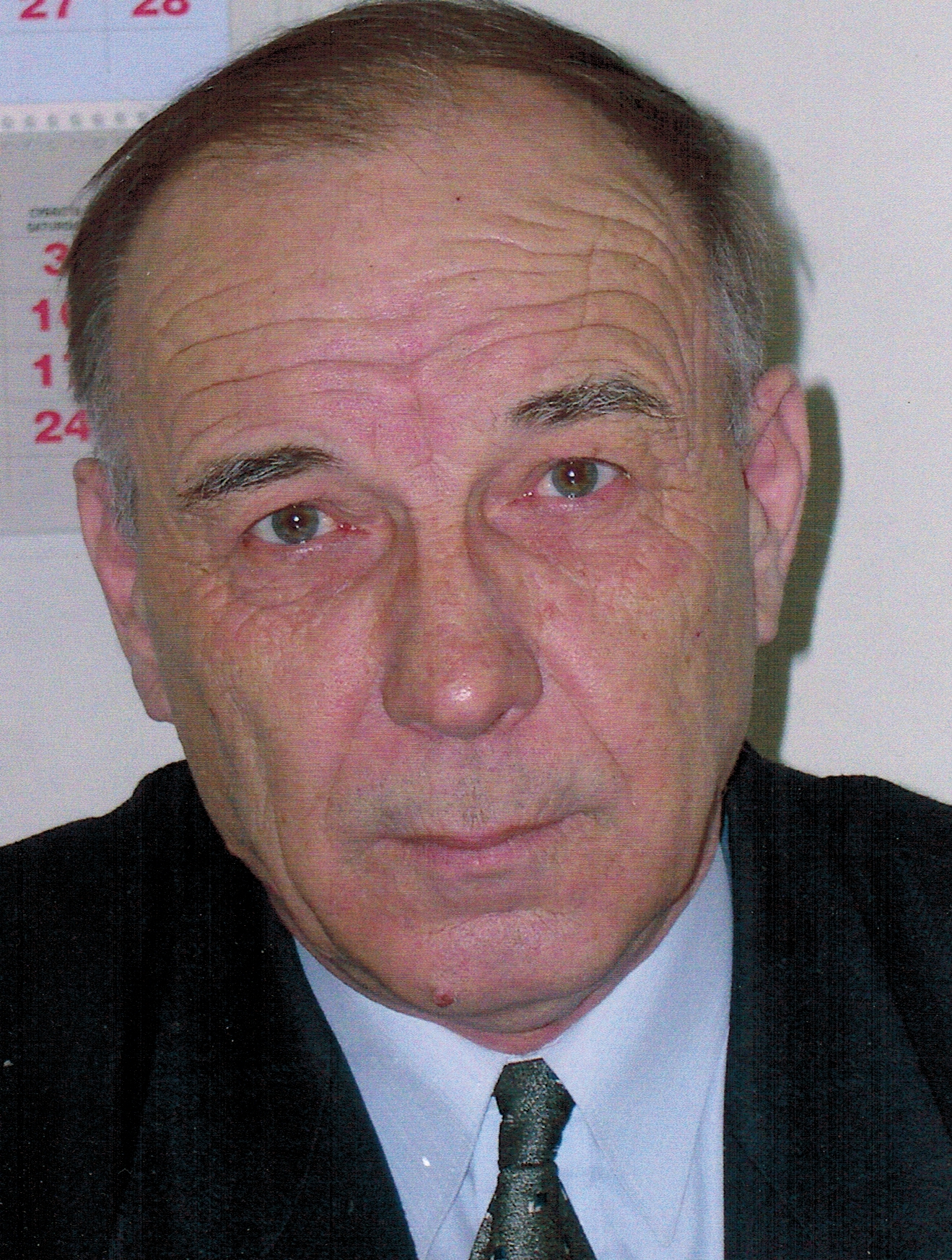 